MEDIOS  DE VERIFICACIÓN DEL PROCESO DE SOCIALIZACIÓN DEL PROYECTO “ REHABILITACIÓN Y MEJORAMIENTO DEL SISTEMA DE RIEGO VILCABAMBA, SECTOR LINDEROSJUEVES 17-12-2015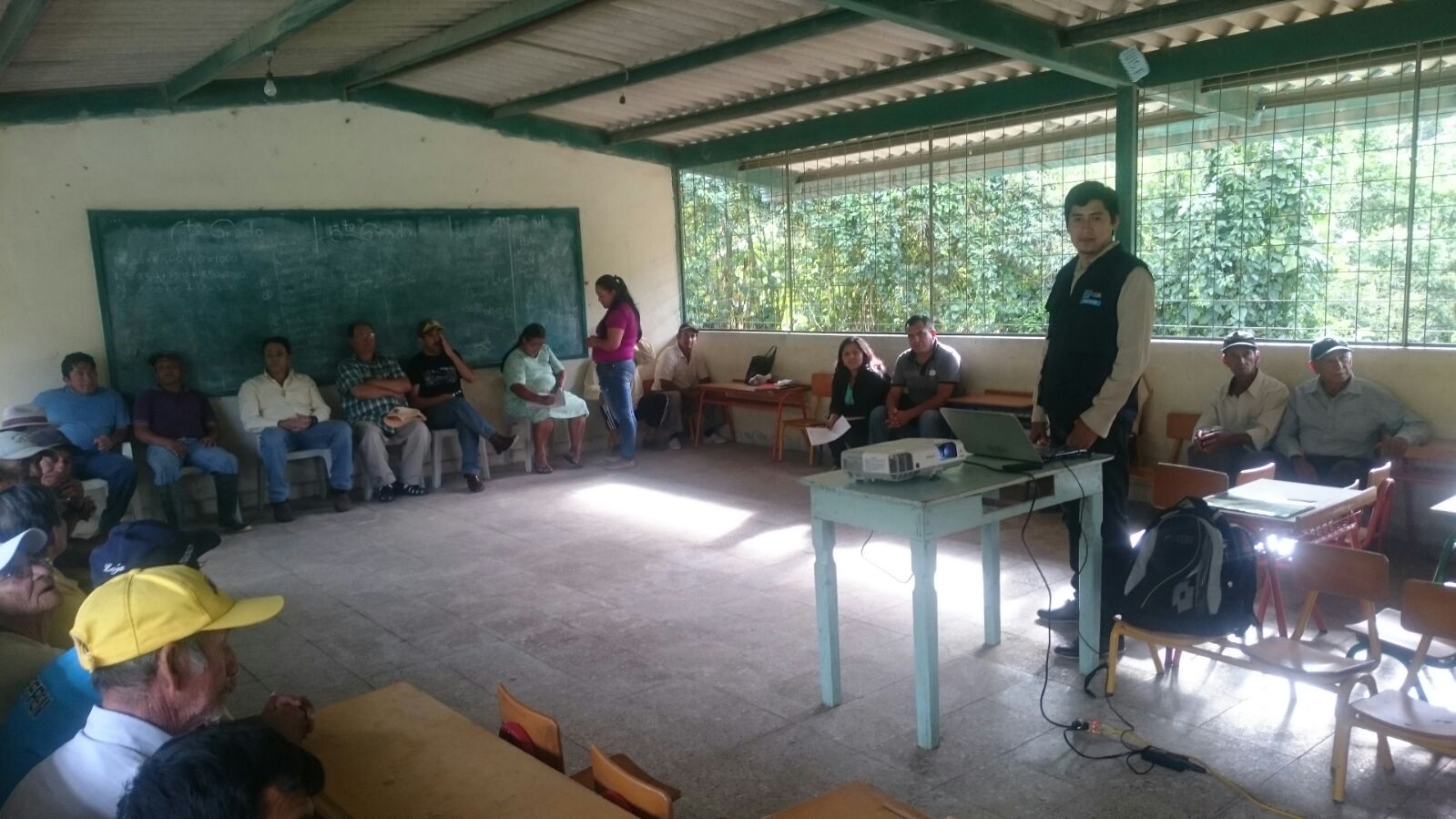 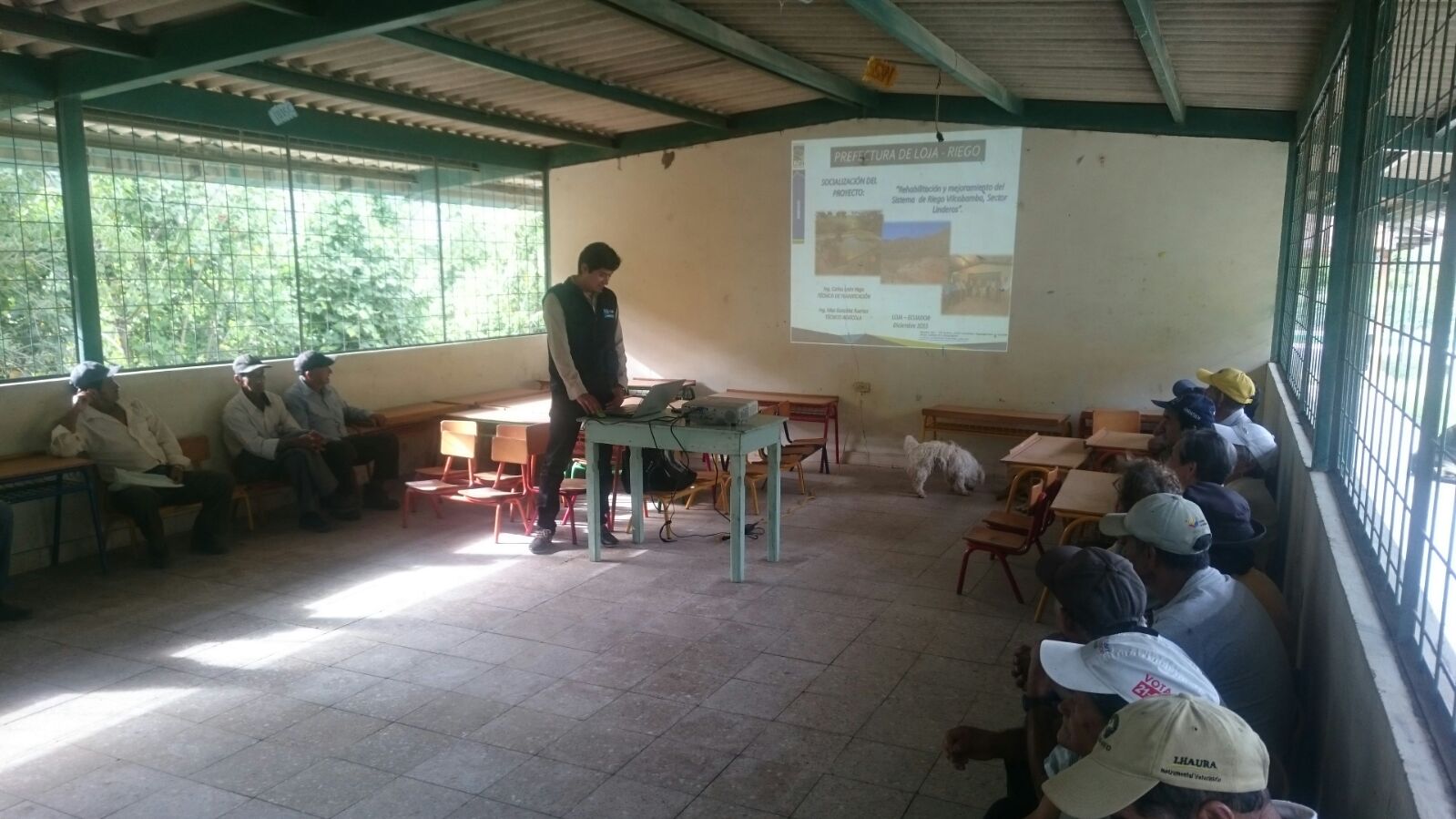 MEDIOS  DE VERIFICACIÓN DEL PROCESO DE SOCIALIZACIÓN DEL PROYECTO “ REHABILITACIÓN Y MEJORAMIENTO DEL SISTEMA DE RIEGO VILCABAMBA, SECTOR LINDEROSJUEVES 17-12-2015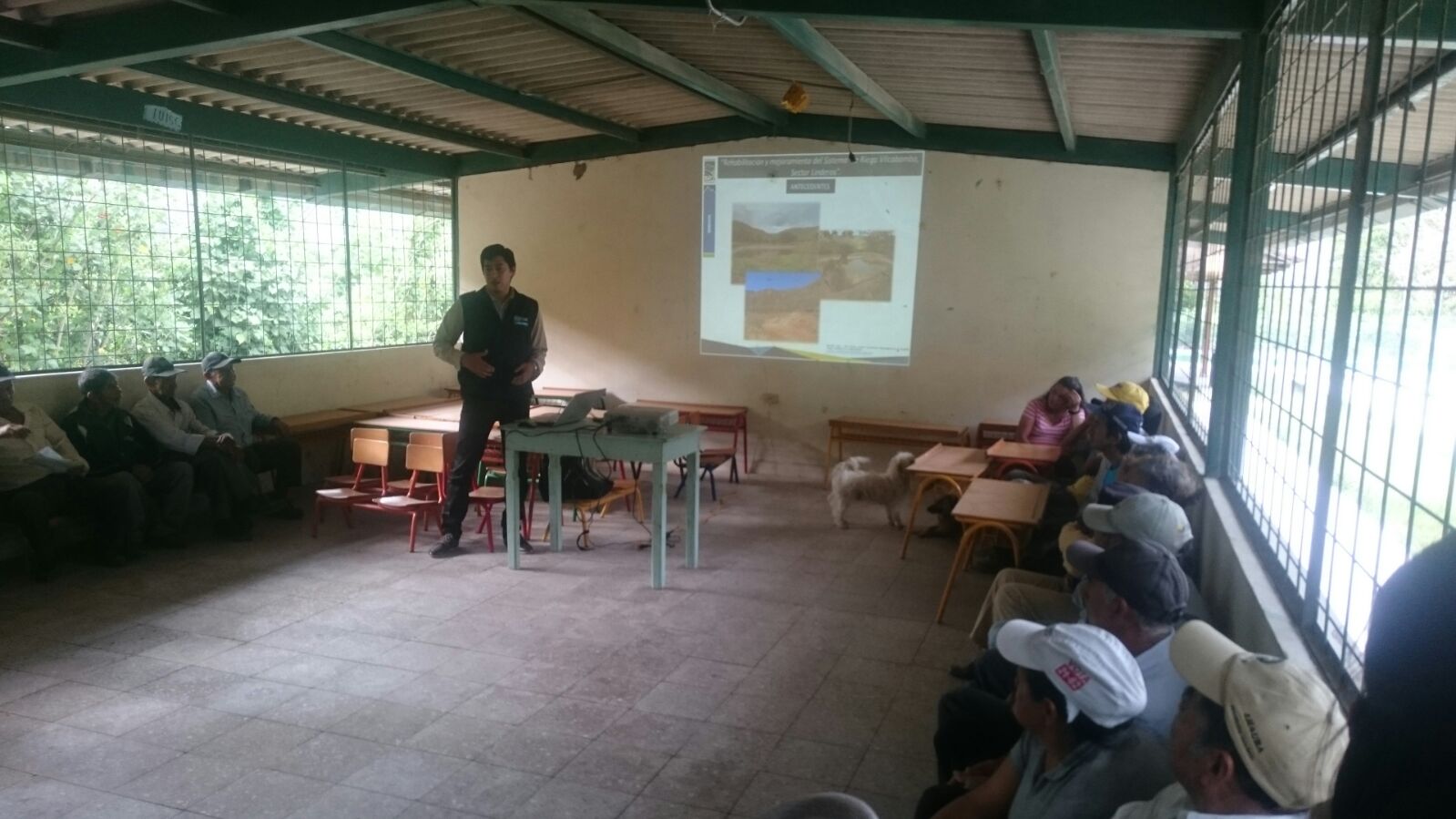 